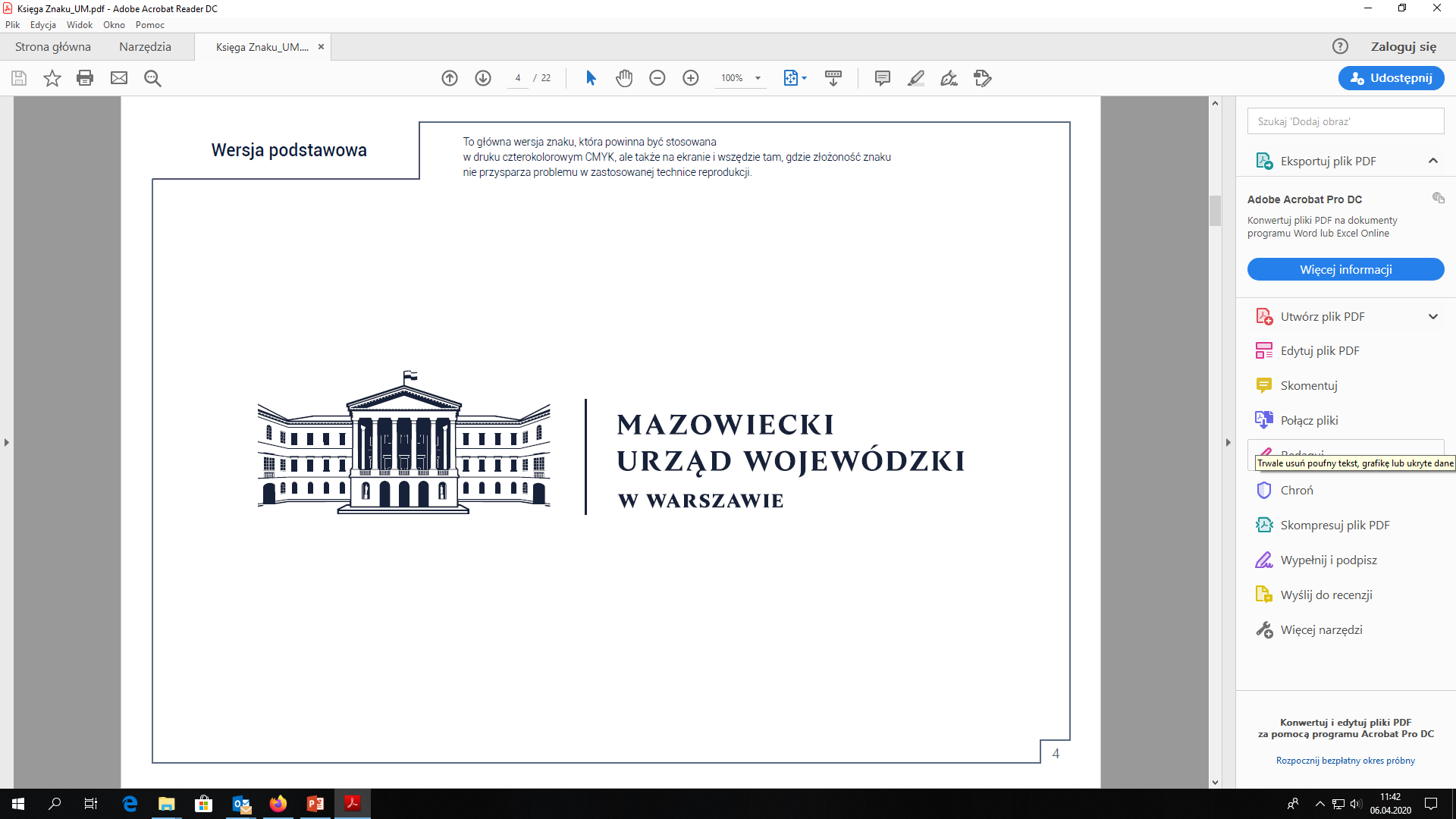 OGŁOSZENIE O ZBĘDNYCH SKŁADNIKACH MAJĄTKU RUCHOMEGODziałając zgodnie z rozporządzeniem Rady Ministrów z dnia 21 października 2019 roku 
w sprawie szczegółowego sposobu gospodarowania składnikami rzeczowymi majątku ruchomego Skarbu Państwa (Dz. U. 2019 poz. 2004) informujemy, że w Mazowieckim Urzędzie Wojewódzkim w Warszawie przy pl. Bankowym 3/5; 00-950 Warszawa – znajduje się nw. składnik rzeczowego majątku ruchomego przeznaczony do nieodpłatnego przekazania bez zastrzeżenia obowiązku zwrotu, z przeznaczeniem na realizację zadań publicznych. Wyżej wymieniony składnik majątku ruchomego jest sprawny technicznie.Pojazd wyeksploatowany o znacznym stopniu zużycia i wysokim przebiegu. Jednostki i podmioty zainteresowane przejęciem w drodze nieodpłatnego przekazania, które spełniają warunki wymienione w § 38 rozporządzenia Rady Ministrów z dnia 21 października 2019 roku w sprawie szczegółowego sposobu gospodarowania składnikami rzeczowymi majątku ruchomego Skarbu Państwa (Dz. U. 2019 poz.2004), prosimy o składanie wniosków w terminie do dnia 9 kwietnia 2021 roku w siedzibie Mazowieckiego Urzędu Wojewódzkiego w Warszawie w Punkcie Obsługi Klienta lub pocztą na adres: Mazowiecki Urząd Wojewódzki w Warszawie pl. Bankowy 3/5; 00-950 Warszawa z dopiskiem: nieodpłatne przekazanie.Dodatkowe informacje będą udzielane pod numerem tel. 22 695-61-40 lub email: tkalinowski@mazowieckie.pl. Samochód osobowy marki:SKODA Rok produkcji2006 Model, typOCTAVIA Kolor nadwozianiebieski Przebieg (km)425 949 km Pojemność silnika1,9 Ubezpieczenie OC ważne do: 31-12-2021 r. Stan techniczny Przegląd techniczny ważny do 29.10.2021 r.